Prescribed Learning Outcomes for Exponents:Represent repeated multiplication with exponents. Exponents are ways of expression that can shorten for repeated multiplication of the same thing by itself. (Red is the base and the blue is the exponent.)Ex: 4 ^2	= 4x4Describe how powers represent repeated multiplication.Powers represents repeated multiplication of the same factor.Here is an example. You multiply the times the number of the power.Ex:  4 ^7= 4x4x4x4x4x4x4 (This means multiply four seven times.)=16384 Demonstrate the difference between the exponent and the base by building models of a given powerDifference between 2^3 and 3^22^3 = 2x2x2					3^2=3x3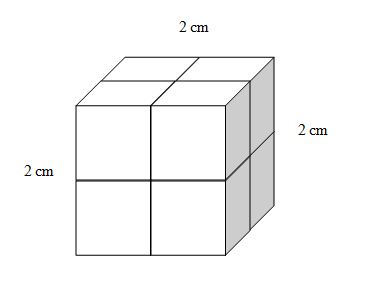  Demonstrate the difference between two given powers in which the exponent and the base are interchanged by using repeated multiplicationEx: 5 ^3= 5x5x5=125		5 ^2= 5x5=25Evaluate powers with integral bases (excluding base 0) and whole number exponents.4^6/4^6=^6 -^6= 0=4^0=1When you evaluate the exponent is 0, your answer will always be 1. On the other hand, when the base is 0, it becomes 0.  Explain the role of parentheses in powers by evaluating a given set of powers For this rule, there are many different ways to show, but this is the easiest. Finding (-2) ^4You use the BEDMAS rule. The first,  you must calculate  the brackets regardless the integers. Then you calculate the exponent.  Ex: (-2) ^4= (-2) (-2)  (-2)  (-2) = 16This is not negative because of the integers rule.If you multiply evenly, it is +If you multiply oddly, it is -.Explain the exponent laws for multiplying powers with the same baseWhen you are multiplying the same base, you add the exponent first. But when you divide exponent, you subtract exponent.Ex:2^2x2^3=2^5=324^6/2^4=2^2=4 Explain the exponent laws for raising a product and quotient to an exponentWhen you raise an entire expression to a power:Ex:(2a)4  =  (2a)(2a)(2a)(2a)  =  (2 • 2 • 2 • 2)(a • a • a • a) = (24)(a4) = 16a4Same as multiplying. But you would minus the exponent.	EX: 4^5 / 4 ^3= ^5-^3=^2=4 ^2= 16Explain the exponent laws for dividing powers with the same baseWhen dividing powers with the same base, you substract the exponent first.Ex: 4^5/4^2=^5-^2=^3After that, you place it beside the base.	Ex: 4^3At the end, you multiply the power.	Ex: 4x4x4=64 Explain the law for powers with an exponent of zero.It is the same thing as the question 5.	Ex: 5 ^5x5 ^5= 5 ^0= 1 Use patterns to show that a power with an exponent of zero is equal to one.2 ^5x2^5=13^5x3^5=14^9x4^9=110009^123456789x10009^123456789= 112.	 I can apply the laws of exponents.1. (5)^3= (5) (5) (5)= 1252. 6^2= 6x6= 363. (-8^3)= -1x 8x8x8= -51213.	 I can identify the error in a simplification of an expression involving powers.Wrong: (-3)^2x(2^3)=(-9)x(8)= -72 Right: (-3)^2x(2^3)=(9)x(8)=7214.	 Use the order of operations on expressions with powers.5^2*5^1=^2-^1=^1=5^1=515.	 Determine the sum and difference of two powers.5^4x5^3=^4+^3=^7=5^7=78,12516.	 Identify the error in applying the order of operations in an incorrect solution.5^3x4(5^4)= 5^3x20^4=125x160,000= 20,000,0005^3x4(5^4)= 125x4(625)=125x2,500=312,50017.	 Use powers to solve problems (measurement problems)What is the volume and surface area of a cube with an edge length of 150.Volume=150^3=3,375,000Surface=6x150^2=6x22,500=135,000(6 equals the sides of the cube and 150^2 is the length.)18.	 Use powers to solve problems (growth problems)A colony of bacteria double every hour. There are 50 bacteria now. How many will there be after each amount of time? 50x2=10050x2x2= 200